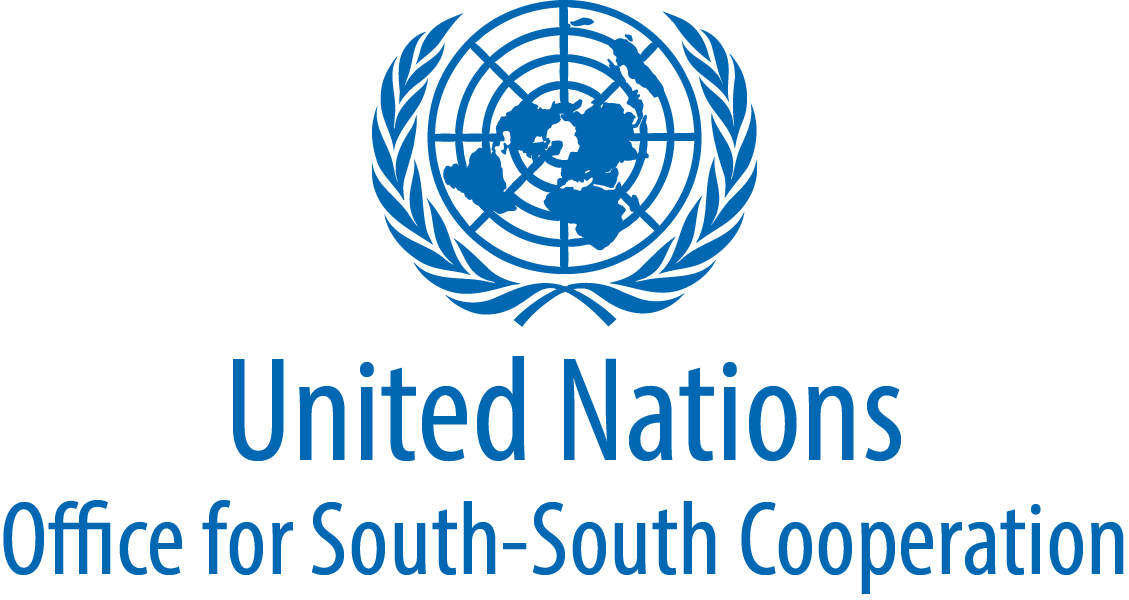 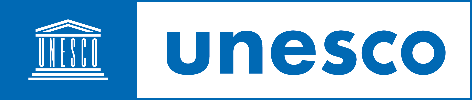 Call for SubmissionsExperiences and practices on inclusive sustainable tourism in cities and localities in the context of South-South and Triangular CooperationSubmission Form Annex 1You are invited to use this form to submit innovative and inspiring experiences and practices of your city and/or locality for the promotion of inclusive sustainable tourism.Selected case studies will be featured in a joint UNOSSC/UNESCO publication to be published by September 2022 Case studies must be in English and follow the word limits indicated in the fields below. The submission deadline is 25 July 2021. For further details on this call, please click here.We kindly ask you to take into account the following criteria on inclusive sustainable tourism for consideration of your proposal:Scale of initiative and impact: It has had a positive impact on individuals and/or communities and proven strategic relevance as an effective way to recover from the negative impacts of the pandemic and achieve inclusive sustainable tourism and SDGs; Replicability and adaptability for South-South and triangular cooperation: It has the experience, plan or potential for replication in other cities and localities of the Global South. It is adaptable to similar objectives in varying situations, easy to learn and implement; Environmental, financial and social sustainability: It contributes to overcoming challenges presented by the COVID-19 pandemic in tourism while addressing challenges related to advancing SDGs, guaranteeing positive impact over time without compromising the ability to address future; Official support: It involves a local government or municipal authority, in coordination with the national government. Contact person details General information Title (max 100 characters)Short description (max 400 characters)Context (max 800 characters): Please describe the overall context of, and specific challenges in response to which, the solution is being applied. Innovative experience (max 2000 characters): Please describe the project/initiative elements, including the South-South/triangular cooperation aspects. Impacts and results (max 1000 characters): Please summarize the main outcomes and impacts of the solution, including, if possible, quantified data.Challenges and lessons learned (max 800 characters): Please describe a few key challenges and lessons learned, if possible with regard to the South-South and triangular cooperation aspects of the project/initiative. Long-term sustainability, replicability and potential for upscaling (max 800 characters): Please elaborate on if/why the project/initiative is sustainable in the long term and how it has been/could be scaled up and replicated in other cities in your country and internationally. How did the COVID-19 pandemic impact the project/initiative and how did you respond to those impacts? (max 400 characters)How does the project or initiative aim at systemic transfer of best practices/technologies/expertise and knowledge between two or more cities in the Global South for mutual benefit to overcome development challenges? Briefly explain (max 1000 characters)Your activity is related to Cultural, Natural Heritage or Tourism?If you answered yes, please select the option that best describes your activity:Where is your initiative or project being implemented?Select within which thematic axis your project or initiative is includedSelect the topics that your initiative or project addresses in a direct or cross-cutting mannerSelect the Sustainable Development Goals that are integrated into the implementation of your project or initiative.Are there any alliances with organizations or institutions within your initiative or project? If so, please indicate which onesHas the project or initiative resulted in any cooperation or partnership agreements between cities or countries?What is the status of your project or initiative?Are you interested in supporting the replication of your project/initiative in another city? Please share the website or sources of information about your initiative or project.Please include in this document 1-5 high-resolution photos that show the essence of your project/initiative in support of your submission.Name:Institution/Entity:Position:City:Country:Email address:Site Manager or Administrative ManagerSmall and medium enterprise entrepreneurTourism Public ServicePublic service employee in the field of culturePublic service employee in educationSupport to official organizationsPerformance in tourism activitiesTeaching and researchExtension and cultural diffusionProvision of servicesSupport to NGO's linked to the heritagePersonal interest in Cultural and Natural HeritageOtherTourism as the axis for inclusive economic recovery in citiesTourism planning based on local needs and interestsTourism and inequality, tourism as an ethical practice that provides benefits for communitiesThe digital environment and the use of technologies for the participation and inclusion of communities in the tourism sectorTourism for the promotion of diversity: gender equality, pluralism, languages, cultural heritage, culture of peace and exercise of human rights as part of sustainable tourism in citiesSustainable tourism and urban planningSustainable tourism and inclusive economic developmentSustainable tourism and environmental sustainabilitySustainable tourism and cultural heritageSustainable tourism and food securitySustainable tourism and energySustainable tourism and employmentSustainable tourism and womenSustainable tourism and citizen participationSustainable tourism and informal educationSustainable tourism and the use of technologiesCultural TourismCreative tourismCommunity tourismSDG 1 No povertySDG 2 Zero hungerSDG 3 Good health and well-beingSDG 4 Quality educationSDG 5 Gender equalitySDG 6 Clean water and sanitationSDG 7 Affordable and clean energySDG 8 Decent work and economic growthSDG 9 Industry, innovation and infrastructureSDG Reduced InequalitiesSDG 11 Sustainable cities and communitiesSDG 12 Responsible consumption and productionSDG 13 Climate actionSDG 14 Life below waterSDG 15 Life on landSDG 16 Peace, justice and strong institutionsSDG 17 Partnerships for the goals